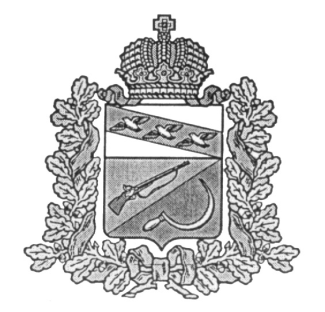 АДМИНИСТРАЦИЯКРИВЦОВСКОГО СЕЛЬСОВЕТАЩИГРОВСКОГО РАЙОНА КУРСКОЙ ОБЛАСТИПОСТАНОВЛЕНИЕПРОЕКТ О внесении изменений в постановление от 31.10.2013 г.  №30  «Об утверждении перечня информации о деятельности администрации Кривцовского сельсовета Щигровского района Курской области,  размещаемой в сети информационно-коммуникационной сети Интернет»В соответствии с Федеральным законом от 09.02.2009 г. № 8-ФЗ «Об обеспечении доступа к информации о деятельности государственных органов и органов местного самоуправления», в целях определения порядка организации доступа к информации о деятельности  органа местного самоуправления муниципального образования «Кривцовский сельсовет» Щигровского района Курской области, в соответствии с протестом Щигровской межрайонной прокуратуры от 22.01.2020 г. № 03-03-2020  Администрация Кривцовского сельсовета Щигровского района Курской области постановляет:      1. Внести в постановление № от 31.10.2013 г. №30 «Об утверждении перечня информации о деятельности администрации Кривцовского сельсовета Щигровского района Курской области,  размещаемой в сети информационно-коммуникационной сети Интернет» (в редакции постановления от 29.08.2018 г. №80) следующие изменения:приложения №1 изложить в новой редакции.2. Постановление вступает в силу со дня  его обнародования.Глава  Кривцовского сельсоветаЩигровского района                                               И.В. Болычева   Приложение №1к постановлению администрации Кривцовского сельсовета Щигровского районат                  №___Перечень  информациио деятельности органа местного самоуправлениямуниципального образования «Кривцовский сельсовет» Щигровского района Курской области  обязательный  для доступа  пользователям информацииВид сведений Ответственныйза предоставление информации Срок размещения и актуализацииСрок размещения и актуализацииРаздел 1: Общая информация об органе местного самоуправленияРаздел 1: Общая информация об органе местного самоуправленияРаздел 1: Общая информация об органе местного самоуправленияРаздел 1: Общая информация об органе местного самоуправления1.1. Наименование и структура исполнительно-распорядительных органов местного самоуправления муниципального образования «Кривцовский сельсовет» Щигровского района, телефоны и адресные реквизиты (почтовый и электронный адреса, другие данные)Зам. главыПоддерживается                    в актуальном состоянии. Обновляется в срок не позднее пяти рабочих дней со дня вступления в силу соответствующих правовых актовПоддерживается                    в актуальном состоянии. Обновляется в срок не позднее пяти рабочих дней со дня вступления в силу соответствующих правовых актов1.2. Сведения о полномочиях исполнительно распорядительных органов местного самоуправления муниципального образования «Кривцовский сельсовет» Щигровского района, задачах и функциях, а также перечень законов и иных нормативных правовых актов, определяющих эти полномочия, задачи и функции. Зам. главыПоддерживается                  в актуальном состоянии. Обновляется в срок не позднее пяти рабочих дней со дня вступления в силу соответствующих правовых актовПоддерживается                  в актуальном состоянии. Обновляется в срок не позднее пяти рабочих дней со дня вступления в силу соответствующих правовых актов1.3.Перечень подведомственных организаций, сведения об их задачах и функциях, а также почтовый и электронный адреса, номера телефонов справочных служб подведомственных организацийЗам. главыПоддерживается           в актуальном состоянии. Обновляется в срок не позднее пяти рабочих дней со дня изменения соответствующих сведений и информацииПоддерживается           в актуальном состоянии. Обновляется в срок не позднее пяти рабочих дней со дня изменения соответствующих сведений и информации1.4. Сведения о руководителях муниципального образования «Кривцовский сельсовет» Щигровского района, руководителях организаций на территории Кривцовского сельсовета (фамилии, имена, отчества, иные сведения)Зам. главыПоддерживается                      в актуальном состоянии. Обновляется в срок не позднее пяти рабочих дней со дня назначения (изменения данных) должностного лицаПоддерживается                      в актуальном состоянии. Обновляется в срок не позднее пяти рабочих дней со дня назначения (изменения данных) должностного лица1.5. Перечни информационных систем, банков данных, реестров, регистров, находящихся в ведении администрации  Кривцовского сельсоветаЗам. главыПоддерживается                          в актуальном состоянии.Обновляется в срок не позднее пяти рабочих дней с момента  появления измененийПоддерживается                          в актуальном состоянии.Обновляется в срок не позднее пяти рабочих дней с момента  появления изменений1.6. Сведения о средствах массовой информации, учрежденных органом местного самоуправленияЗам. главыПоддерживается                         в актуальном состоянии. Обновляется в срок не позднее пяти рабочих дней со дня регистрации (внесения изменений в сведения, прекращения деятельности) средства массовой информацииПоддерживается                         в актуальном состоянии. Обновляется в срок не позднее пяти рабочих дней со дня регистрации (внесения изменений в сведения, прекращения деятельности) средства массовой информацииРаздел 2: Информация о нормотворческой деятельности органа местного самоуправленияРаздел 2: Информация о нормотворческой деятельности органа местного самоуправленияРаздел 2: Информация о нормотворческой деятельности органа местного самоуправленияРаздел 2: Информация о нормотворческой деятельности органа местного самоуправления2.1. Муниципальные правовые акты, изданные администрацией Кривцовского сельсовета, включая сведения о внесении в них изменений, признании их утратившими силу.Зам. главыЗам. главыВ 7-дневный срок 2.2. Решения собрания депутатов Кривцовского сельсовета Щигровского районаЗам. главыЗам. главыВ 7-дневный срок 2.3. Сведения о признании судом недействующими муниципальных правовых актов, изданных администрацией  Кривцовского сельсовета Зам. главыЗам. главыПоддерживается                              в актуальном состоянии. Обновляется в срок не позднее пяти рабочих дней со дня вступления в силу соответствующего судебного решения с соблюдением Федерального закона от 27 июля 2006 года N 152-ФЗ "О персональных данных"2.4. Сведения о государственной регистрации муниципальных правовых актов в случаях, установленных законодательством РФЗам. главыЗам. главыОбновляется в срок                     не позднее пяти рабочих дней со дня государственной регистрации2.4. Информация о размещении заказов                    на поставки товаров, выполнение работ, оказание услуг для муниципальных нужд, в соответствии                                        с законодательством Российской Федерации                               о размещении заказов на поставки товаров, выполнение работ, оказание услуг для муниципальных нужд с 1 января 2011 года муниципальный заказ по проведению открытых аукционов в электронной форме, открытые конкурсы и запросы котировок цен, размещаются на общероссийском официальном  сайте www.zakupki.gov.ruначальник отдела Администрации с 1 января 2011 года муниципальный заказ по проведению открытых аукционов в электронной форме, открытые конкурсы и запросы котировок цен, размещаются на общероссийском официальном  сайте www.zakupki.gov.ruначальник отдела АдминистрацииПоддерживается                          в актуальном состоянии. Обновляется в порядке и сроки, предусмотренные законодательством в сфере размещения заказов                      на поставки товаров, выполнение работ, оказание услуг для государственных нужд2.5. Административные регламенты предоставления государственных                            и муниципальных услугЗам главыЗам главыРазмещается в срок                      не позднее пяти рабочих дней со дня вступления в силу2.6. Установленные формы обращений, заявлений                   и иных документов, принимаемых администрацией   Кривцовского сельсовета                      к рассмотрению в соответствии с законами и иными муниципальными правовыми актамиЗам. главыЗам. главыПоддерживается                               в актуальном состоянии. Обновляется в срок                             не позднее пяти рабочих дней со дня вступления в силу соответствующих правовых актов2.7.Порядок обжалования муниципальных нормативных правовых актов Зам. главыЗам. главыПоддерживается в актуальном состоянии. Обновляется в срок не позднее пяти рабочих дней со дня вступления в силу соответствующих муниципальных правовых актовРаздел 3: Информация об участии в программах и международном сотрудничествеРаздел 3: Информация об участии в программах и международном сотрудничествеРаздел 3: Информация об участии в программах и международном сотрудничествеРаздел 3: Информация об участии в программах и международном сотрудничестве3.1. Информация об участии администрации Кривцовского сельсовета в целевых и иных программах.Зам. главыПоддерживается                           в актуальном состоянии. Обновляется в срок                            не позднее пяти рабочих дней со дня вступления                     в силу правовых актов                   об утверждении (внесении изменений, признании утратившими силу) соответствующих программ и планов, утверждении отчетов об исполнении соответствующих программ и плановПоддерживается                           в актуальном состоянии. Обновляется в срок                            не позднее пяти рабочих дней со дня вступления                     в силу правовых актов                   об утверждении (внесении изменений, признании утратившими силу) соответствующих программ и планов, утверждении отчетов об исполнении соответствующих программ и плановРаздел 4: Информация о состоянии защиты населения и территорииРаздел 4: Информация о состоянии защиты населения и территорииРаздел 4: Информация о состоянии защиты населения и территорииРаздел 4: Информация о состоянии защиты населения и территории4.1.Информация                                  о состоянии защиты населения и территорий от чрезвычайных ситуаций и принятых мерах по обеспечению их безопасности, о приемах и способах защиты населения от них, а также иную информацию, подлежащую доведению органом местного самоуправления до сведений граждан и организаций в соответствии с законодательствомзаместитель главы администрации Поддерживается                            в актуальном состоянии. Обновляется в срок не позднее одного рабочего дня со дня возникновения чрезвычайной ситуации, принятия соответствующих мерПоддерживается                            в актуальном состоянии. Обновляется в срок не позднее одного рабочего дня со дня возникновения чрезвычайной ситуации, принятия соответствующих мерРаздел 5: Информация о проверочной работеРаздел 5: Информация о проверочной работеРаздел 5: Информация о проверочной работеРаздел 5: Информация о проверочной работе5.1.Информацию о результатах проверок, проведенных администрацией  Кривцовского сельсоветаЗам. главыПоддерживается в актуальном состоянии. Обновляется в срок не позднее пяти рабочих дней со дня подписания акта проверкиПоддерживается в актуальном состоянии. Обновляется в срок не позднее пяти рабочих дней со дня подписания акта проверкиРаздел 6: Тексты официальных выступленийРаздел 6: Тексты официальных выступленийРаздел 6: Тексты официальных выступленийРаздел 6: Тексты официальных выступлений6.1.Тексты официальных выступлений и заявленийЗам. главыРазмещается в течение одного рабочего дня со дня выступления, заявленияРазмещается в течение одного рабочего дня со дня выступления, заявленияРаздел 7: Статистическая информация о деятельности органа местного самоуправленияРаздел 7: Статистическая информация о деятельности органа местного самоуправленияРаздел 7: Статистическая информация о деятельности органа местного самоуправленияРаздел 7: Статистическая информация о деятельности органа местного самоуправления7.1.Сведения об основных показателях социально-экономического развития Зам. главы(начальник отдела Администрации)Поддерживается                               в актуальном состоянии. Обновляется не реже одного раза в кварталПоддерживается                               в актуальном состоянии. Обновляется не реже одного раза в квартал7.2.Сведения об утверждении, изменениях, исполнении бюджета муниципального образования  «Кривцовский сельсовет»Зам. главы(начальник отдела Администрации)Обновляется в срок                  не позднее пяти рабочих дней с момента появления информацииОбновляется в срок                  не позднее пяти рабочих дней с момента появления информации7.3.Сведения о предоставленных организациям и индивидуальным предпринимателям льготах, отсрочках, рассрочках, о списании задолженности по платежам в бюджет муниципального образования «Кривцовский сельсовет»Зам. главы(начальник отдела Администрации)Обновляется в срок                  не позднее пяти рабочих дней с появления информацииОбновляется в срок                  не позднее пяти рабочих дней с появления информацииРаздел 8: Информация о кадровом обеспечении органа местного самоуправленияРаздел 8: Информация о кадровом обеспечении органа местного самоуправленияРаздел 8: Информация о кадровом обеспечении органа местного самоуправленияРаздел 8: Информация о кадровом обеспечении органа местного самоуправления8.1.Информация о кадровом обеспечении администрации Кривцовского сельсовета, в том числе:–порядок поступления граждан на муниципальную службу;–сведения о вакантных должностях муниципальной службы;–квалификационные требования к кандидатам на замещение вакантных должностей муниципальной службы;–условия и результаты конкурсов на замещение вакантных должностей муниципальной службы;–номера телефонов, по которым можно получить информацию по вопросу замещения вакантных должностей Зам. главыПоддерживается                               в актуальном состоянии. Обновляется в срок не позднее пяти рабочих дней с появления информацииПоддерживается                               в актуальном состоянии. Обновляется в срок не позднее пяти рабочих дней с появления информацииРаздел 9: Информация о работе органа местного самоуправления с обращениями граждан (физических лиц), организаций (юридических лиц), общественных объединений, государственных органов, органов местного самоуправленияРаздел 9: Информация о работе органа местного самоуправления с обращениями граждан (физических лиц), организаций (юридических лиц), общественных объединений, государственных органов, органов местного самоуправленияРаздел 9: Информация о работе органа местного самоуправления с обращениями граждан (физических лиц), организаций (юридических лиц), общественных объединений, государственных органов, органов местного самоуправленияРаздел 9: Информация о работе органа местного самоуправления с обращениями граждан (физических лиц), организаций (юридических лиц), общественных объединений, государственных органов, органов местного самоуправления9.1. Порядок и время приема граждан (физических лиц),             в том числе представителей организаций (юридических лиц), общественных объединений, государственных органов, органов местного самоуправления, порядок рассмотрения их обращений с указанием актов, регулирующих эту деятельностьЗам. главыПоддерживается в актуальном состоянии. Обновляется в срок не позднее пяти рабочих дней со дня вступления в силу соответствующих правовых актовПоддерживается в актуальном состоянии. Обновляется в срок не позднее пяти рабочих дней со дня вступления в силу соответствующих правовых актов9.2.Фамилия, имя и отчество специалиста, к полномочиям которых отнесены организация приема лиц, указанных в разделе 9, обеспечение рассмотрения их обращений, а также номер телефона, по которому можно получить информацию справочного характераЗам. главыПоддерживается в актуальном состоянии. Обновляется в срок не позднее пяти рабочих дней со дня назначения указанных должностных лицПоддерживается в актуальном состоянии. Обновляется в срок не позднее пяти рабочих дней со дня назначения указанных должностных лиц9.3.Обзоры обращений лиц, указанных в разделе 9, а также обобщенную информацию о результатах рассмотрения этих обращений и принятых мерахЗам. главыРазмещается ежеквартально не позднее 10-го числа месяца, следующего за отчетным кварталом, с соблюдением Федерального закона от 27 июля 2006 года N 152-ФЗ "О персональных данных"Размещается ежеквартально не позднее 10-го числа месяца, следующего за отчетным кварталом, с соблюдением Федерального закона от 27 июля 2006 года N 152-ФЗ "О персональных данных"